Акция  на «День матери» перед аварским театром24 ноября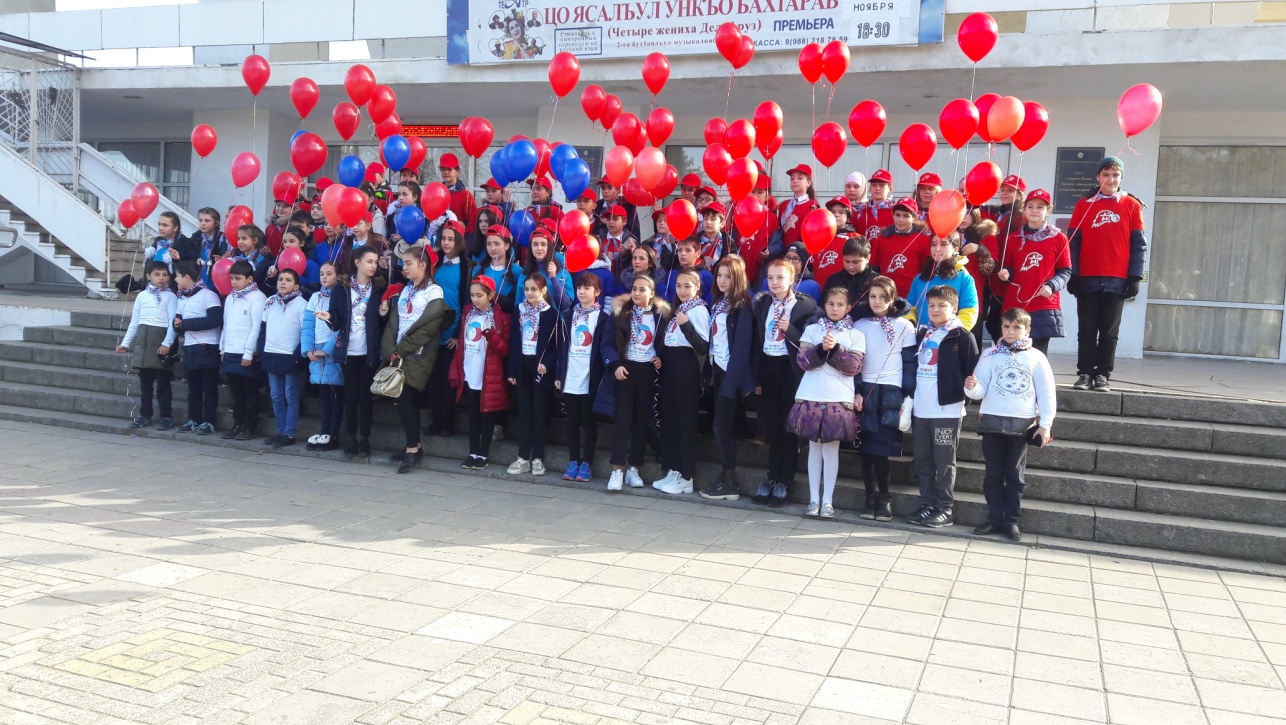 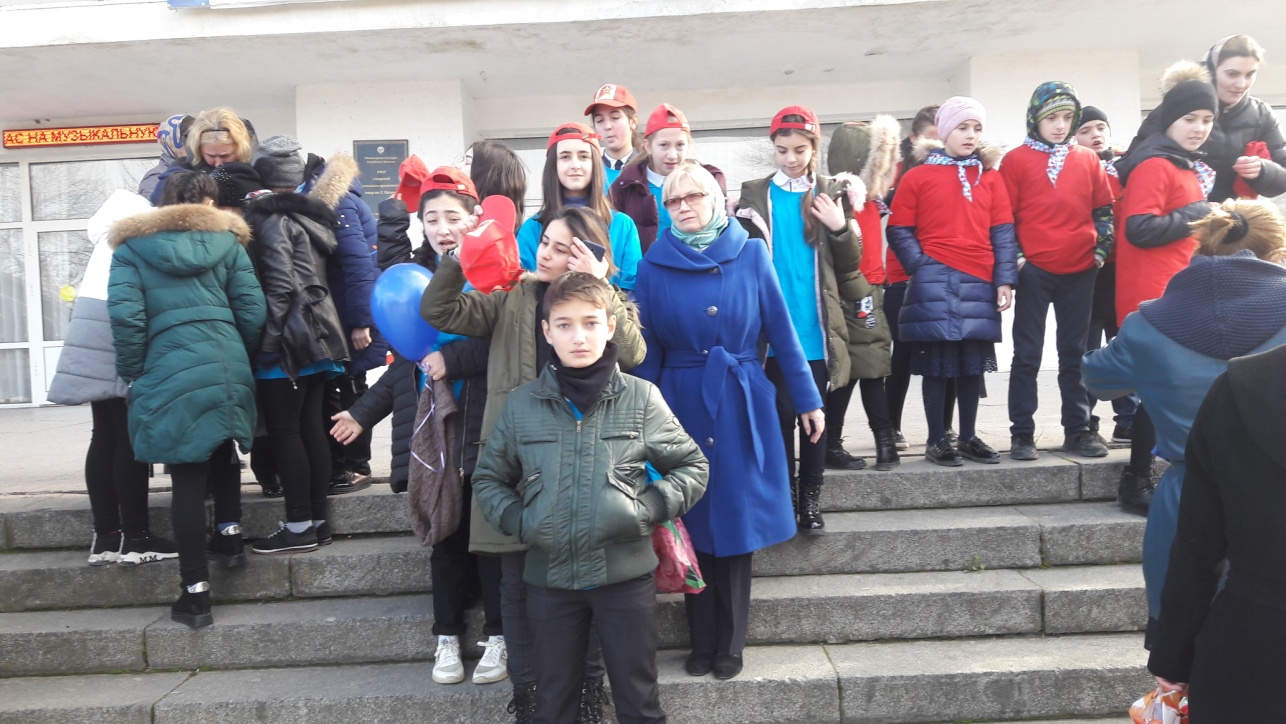 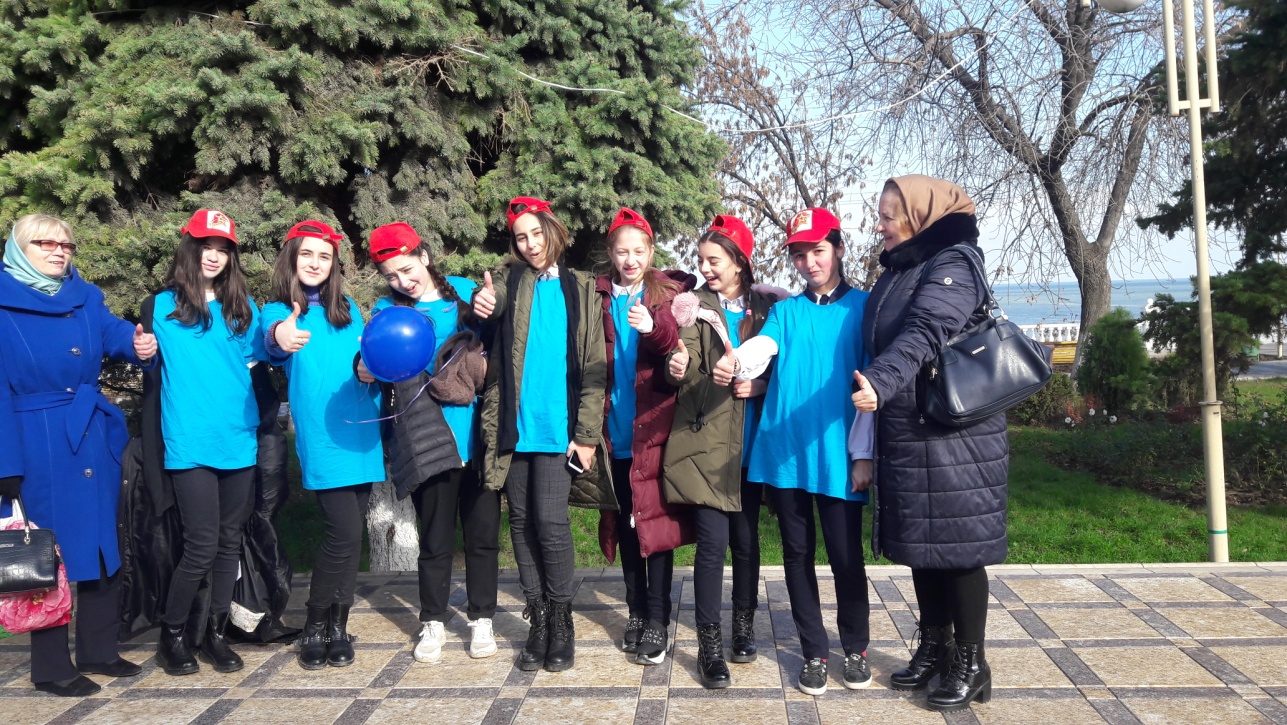 Несмотря на непогоду дети встали в форме сердца и произнесли слова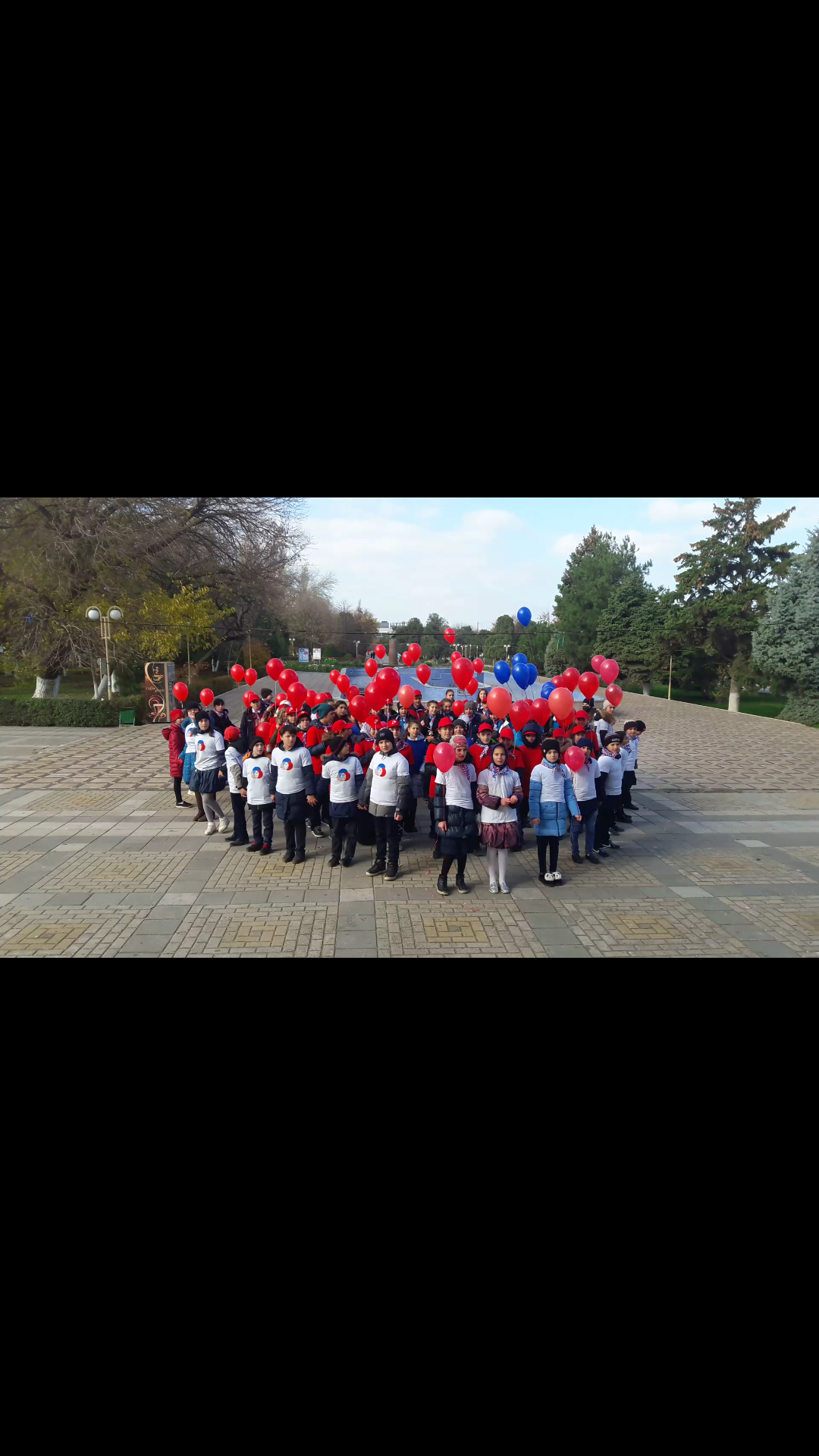 И выпустили в честь Дня  матери шары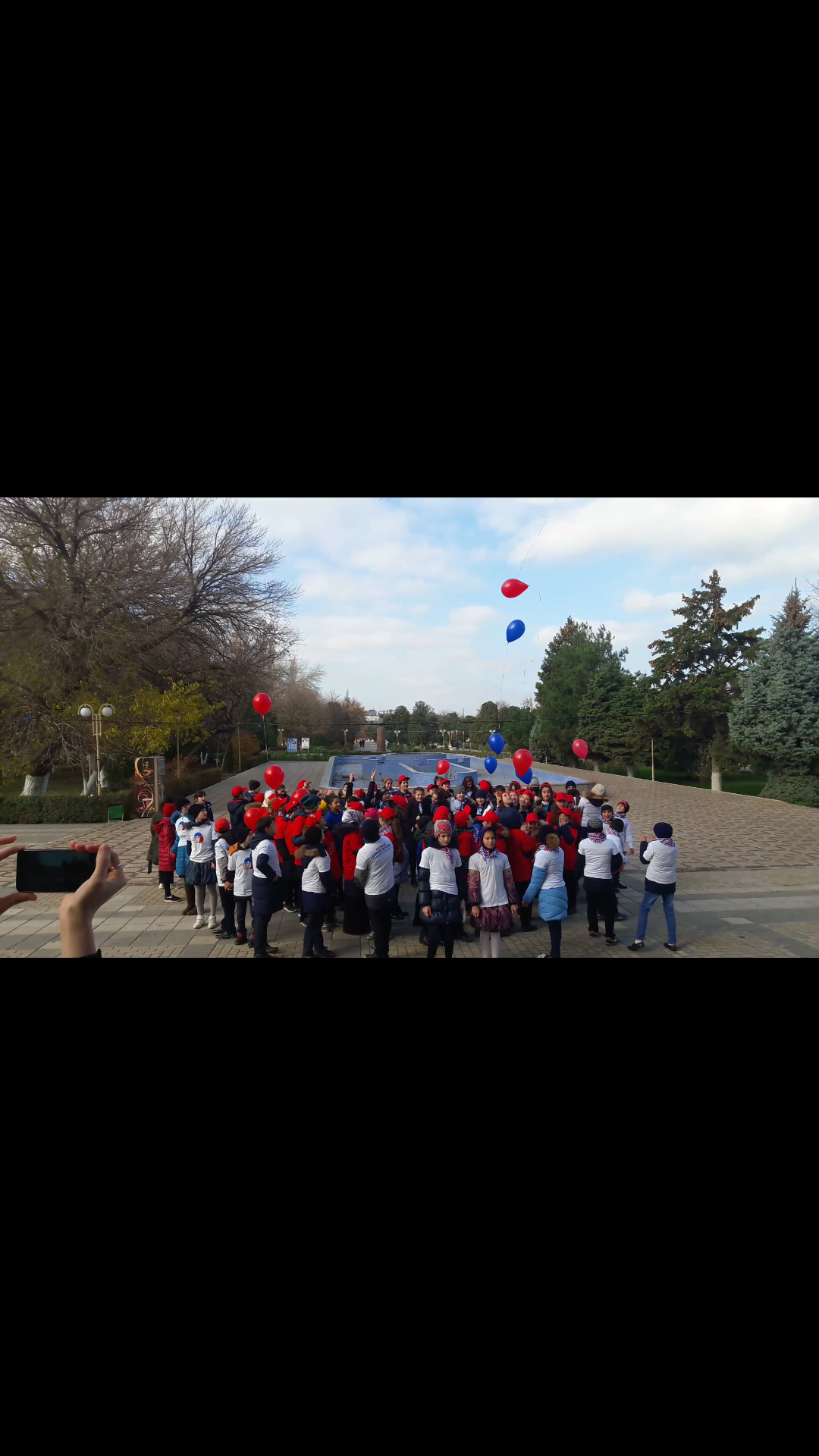 